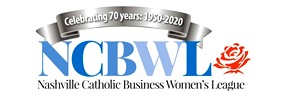 1.13.2021 Board Meeting via ZoomTeri Gordon, President, Began with a prayer. Meeting Called to order: This could be the last meeting for this board.Approval of minutes from last meeting:New BusinessProposed Change to Bylaws: Kathleen Pohlid Article 4 Section 2 motion by Patricia Vance seconded by Lynne Warne New members should be required to fill out an application and pay the first year’s dues instead of having a member sponsor. Motion approved.Changing title of recording secretary to secretary and corresponding secretary to communications director Motion to change in all bylaws. 1st motion made by Sandra Szjener second by Lynne Warne. Motion approved.Discussion on article changes. See attached changes. The Nominating committee was ratified for 2021-2023 Donna Adams made a motion. Lisa Sullivan seconded the motion, Motion approved.**A motion to accept new amendments made to by laws by Donna Adams second motion by Lisa Sullivan, Motion approved. Standing Committee Reports:Treasury Report: Sandra SzejnerCHECKING ACCOUNTBalance 11-30-20 $17,124.42Deposits – donations 65.00Expenses – Speaker fee and 726.61Domain and website feesBalance 12-31-20 $16,462.81Money Market AccountInterest .03Balance 12-31-20 $1,705.85Scholarship Account-square cardno activity $ 696.78Total Assets:12-31-20 $18,865.44(one scholarship check outstanding)Teri Gordon made a motion to accept the treasurer’s report. Lisa Sullivan seconded, Motion approved.Communications Committee: Cora Newcomb will be taking over for Barbara Esteves MoorePublicity: Lisa Link. No one hereHospitality: Deb Fay N/AProgram Update: Lisa Sullivan. Upcoming 2021 NCBWL programs: January 27th virtual meeting. A tax attorney will be speaker.Membership Kim Hoover: N/ASpiritual Life: Donna Adams - Retreat July 23rd at Bethany house. Maximum of 14 people allowed to go. $100/person we put down $800. Arrive Friday night for 6pm dinner. Contemplative RosaryNext morning breakfastThen Sister to speak on any topicThen business speaker Regions private wealth manager (only if she has her 2 vaccines)Another bank manager might do itLunchMass at 2:00Leave at 3:00Development: Deb Fay N/ABusiness Networking: Shelley N/ASocial Action Lisa Link N/ASpecial Events: Lynne Warne (No updates)Miscellaneous other announcements and closing:Kaylee is one of our recipients. She has put together an agenda book. Maybe we can help her promote the books for 2021.Teri Gordon closed with prayer.Respectfully submitted by: Patricia Vance, Secretary